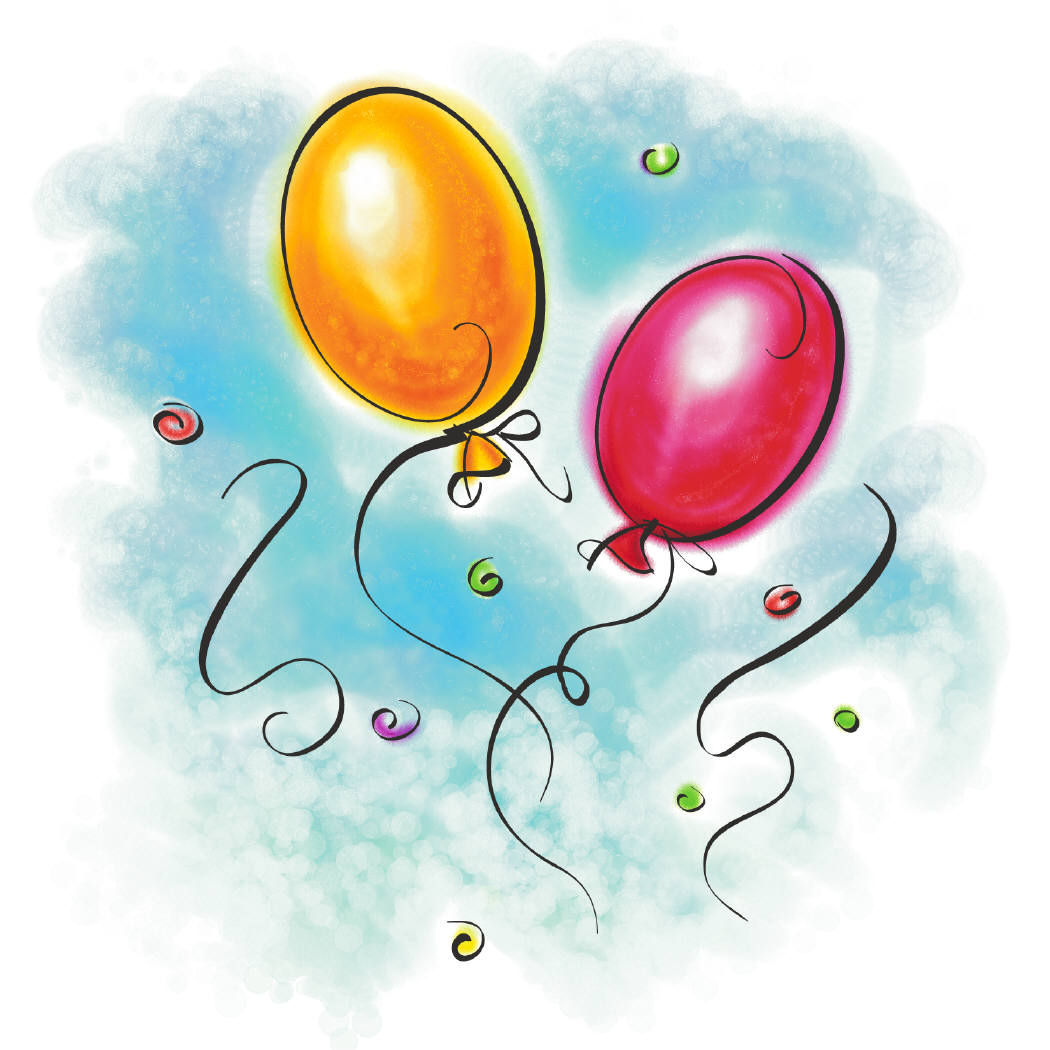 AFTER PROM PARTYEASTERN TECHNICAL HIGH SCHOOL PTSA100 MACE AVENUEBALTIMORE, MD 21221Dear Friend of Eastern Tech,We are writing to you on behalf of the PTSA to ask if you will consider making a donation for our annual After Prom Party. The party will immediately follow the senior prom on May 12, 2012 from 11:30 pm - 3:00 am at the AMF Country Club Lanes. We expect that this year’s party will attract over 400 seniors and guests.   The After Prom Party allows students and their guests a safe alternative to “high-risk” activities that can often follow a prom. At Eastern Tech, our goal is to make this special evening a safe, fun-filled and memorable night. In order to attract students and keep them at the party, we are planning lots of food, activities and prizes. This event is made possible only through the combined efforts of our parents and community who contribute time, prizes, food, and funding. We hope that we can count on your support of this worthwhile cause. If you would like to make a monetary donation, please make your check payable to Eastern Tech PTSA and mail or send into school with the tear off portion on the back of this letter. If you prefer, you may donate merchandise or a gift certificate which can be used as prizes at the party or food/soft drinks. Return the bottom portion on the back, indicating your intended donation and complete contact information. A committee member will contact you to arrange for pick up. Or call: Lisa Broznowicz at 410-491-0913 or Teri Marciszewski at 410-780-4381All contributions will be acknowledged in a souvenir program to be distributed at the party. Thank you in advance for your generous support. Any help that you can give us is very much appreciated. If you have any questions, please email vickipfannenstein@verizon.net.   Sincerely,Eastern Technical High School After Prom CommitteeVicki Pfannenstein, ChairpersonKelly Bowers, PTSA President                           AFTER PROM SENIOR PARTYEASTERN TECHNICAL HIGH SCHOOL PTSA1100 Mace AvenueBaltimore, MD 21221---------Tear Here, Return Bottom Portion with Donation --------EASTERN TECHNICAL HIGH SCHOOL PTSA Name as you want it to appear in the Program acknowledgements (Please print)Name/Business/Organization _____________________________________________Contact Person _________________________________________________________Address ________________________________________________________________City/State/Zip Code______________________________________________________Donation: Funds -  Amount _________________________Prize -  Description _______________________     Estimated Value__________Food/Drink ______________________________